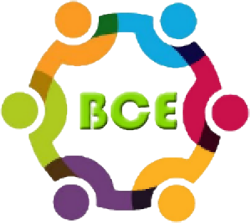 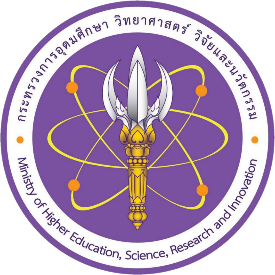 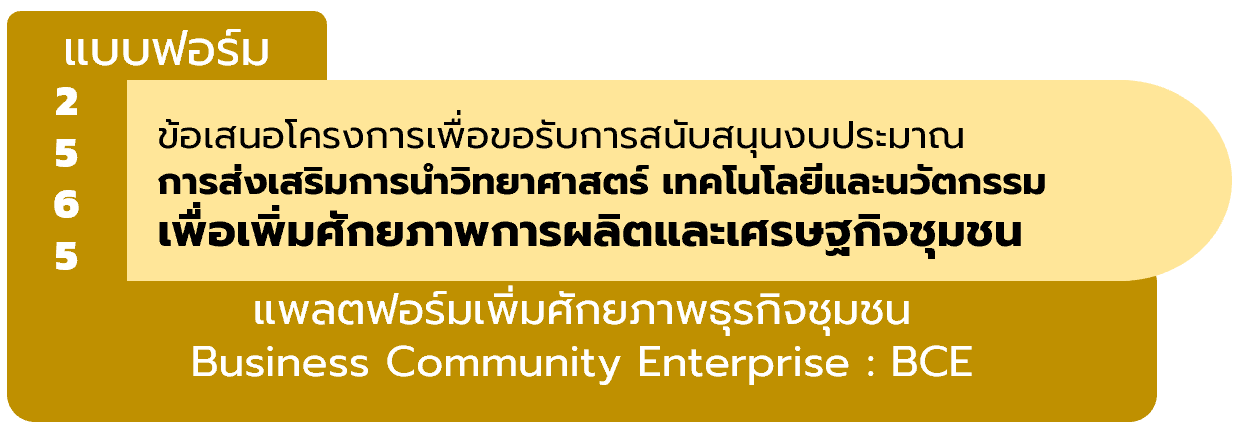 แพลตฟอร์มเพิ่มศักยภาพธุรกิจชุมชน (Business Community Enterprise : BCE) จัดทำขึ้นเพื่อให้นักวิจัยนำความรู้ด้าน วทน. และการบริหารจัดการ การตลาด ยกระดับขีดความสามารถในการแข่งขันและวางรากฐานทางเศรษฐกิจ(P.10) ให้กับผู้ประกอบการชุมชน ทั้งนี้ แพลตฟอร์ม BCE มุ่งเน้นการพัฒนาสินค้า(Product) และบริการ(Service) ตลอดห่วงโซ่คุณค่า(ต้นทาง กลางทาง ปลายทาง) มีการพัฒนาผลิตภัณฑ์และบริการด้วยการต่อยอดภูมิปัญญา นำไปสู่การพัฒนาคุณภาพและมาตรฐาน(Quality & Standard) มีกระบวนการในการช่วยผู้ประกอบการในการจัดทำโมเดลธุรกิจ(Business model) และแผนธุรกิจ(Business plan) ที่ชัดเจนตอบโจทย์ทั้งตลาดออฟไลน์และออนไลน์ ซึ่งจะนำไปสู่การเพิ่มขีดความสามาถในการแข่งขันให้กับสินค้าและบริการของธุรกิจชุมชนและส่งเสริมวิธีคิดและการดำเนินธุรกิจในรูปแบบของธุรกิจเพื่อชุมชน(Business for Community) หรือธุรกิจเพื่อสังคม(Social Enterprise) ได้ในอนาคต1.ชื่อหน่วยงาน  :										2.ชื่อโครงการ  :											ชื่อโครงการควรสั้น กระชับ บ่งบอก วทน. และ กลุ่มที่จะดำเนินการเพื่อไปพัฒนาผู้ประกอบการ3. ห่วงโซ่คุณค่า(Value chain):									ระบุห่วงโซ่คุณค่าที่สอดคล้องกับภาค4.รายชื่อผู้รับผิดชอบโครงการและผู้ร่วมโครงการ1 หน้าที่ความรับผิดชอบ ได้แก่ หัวหน้าโครงการ ผู้ร่วมโครงการ ประธานกลุ่ม เจ้าหน้าที่รัฐ เจ้าหน้าที่ท้องถิ่น อื่น ๆ2แนบประวัติแบบย่อ(การศึกษา ประสบการณ์ทำงาน งานวิจัยที่เกี่ยวข้อง) ในส่วนที่เกี่ยวข้องกับบทบาทหน้าที่ในโครงการของผู้เข้าร่วมโครงการทุกคน5. ลักษณะโครงการ  :  โปรดใส่เครื่องหมาย    ใน  ที่ต้องการและกรอกข้อมูลพร้อมหลักฐานตามที่ระบุ	5.1 เป็นโครงการที่กลุ่มเป้าหมายอยู่ในฐานข้อมูลแผนงานการให้บริการคำปรึกษาและข้อมูลเทคโนโลยี		(ปีที่ให้คำปรึกษา			)	5.2 เป็นโครงการที่มีผู้ร่วมโครงการ ด้านผู้เชี่ยวชาญด้านการตลาด และแผนธุรกิจเข้ามาร่วมวางแผนธุรกิจชุมชน (ปรากฎในชื่อผู้เสนอโครงการและผู้ร่วมโครงการหรือแผนการดำเนินโครงการ)	5.3 เป็นโครงการต่อเนื่องที่เคยได้รับการสนับสนุนฯจากโครงการคลินิกฯหรือโครงการที่เคยดำเนินการ มาแล้วจากแหล่งทุนอื่น (ปีที่ดำเนินการ			)	แนบผลการดำเนินงานและผลสำเร็จที่ผ่านมาประกอบด้วย		5.4 	เป็นโครงการใหม่ (ไม่เคยดำเนินการหรือรับงบประมาณจากแหล่งใด) โดยเป็นโครงการที่............	1) เป็นความต้องการของชุมชน (เกษตรกร แม่บ้านเป็นรายบุคคลหรือเป็นกลุ่ม หรือ วิสาหกิจชุมชน หรือ SMEs โดยได้แนบหลักฐานตามแบบสำรวจความต้องการ (แบบสำรวจข้อมูลความต้องการเทคโนโลยี)2) มาจากสมาชิกอาสาสมัครวิทยาศาสตร์และเทคโนโลยี (โปรดระบุชื่อผู้นำ) 	.โดยได้แนบหนังสือขอความช่วยเหลือทางวิชาการ (แบบหนังสือขอความช่วยเหลือทางวิชาการหรือเทคโนโลยี)	3) กลุ่มเป้าหมายมาจากสมาชิกของกองทุนหมู่บ้าน (โปรดระบุชื่อผู้นำ) 	.โดยได้แนบหนังสือขอความช่วยเหลือทางวิชาการ (แบบหนังสือขอความช่วยเหลือทางวิชาการหรือเทคโนโลยี)	4) เป็นข้อเสนอความต้องการของ  จังหวัด /ท้องถิ่น (ผ่าน ศวภ.1-5)		5.5 เป็นผลงานวิจัยและพัฒนาที่มีพร้อมในการนำมาดำเนินการจริงตามแผนธุรกิจชุมชน โปรดระบุแหล่งทุน							ปีที่ได้รับทุน			หมายเลขโทรศัพท์แหล่งทุน			โดย	 ไม่เคยดำเนินการ							 เคยดำเนินการ ให้ระบุไว้ในข้อ 5.36. หลักการและเหตุผล  :	ผู้เสนอโครงการต้องนำเสนอข้อมูลสำคัญ 2 ส่วน คือ (1) ข้อมูลพื้นฐานของผู้ประกอบการ และ (2 )ข้อมูลการวิเคราะห์ศักยภาพและความพร้อมของผู้ประกอบการ โดยใช้เครื่องมือต่าง ๆในการวิเคราะห์ เช่น SWOT, fishbone, Dream it Do it (DIDI), Problem situation, Problem research planning, Empathise form, Crazy’s 8, Icsberg model, Theory of Change, Stakeholder Analysis, Impact Value Chain, Value Proposition, Gantt Chart เป็นต้นอ่านเพิ่มเติมในบทที่ 6-7)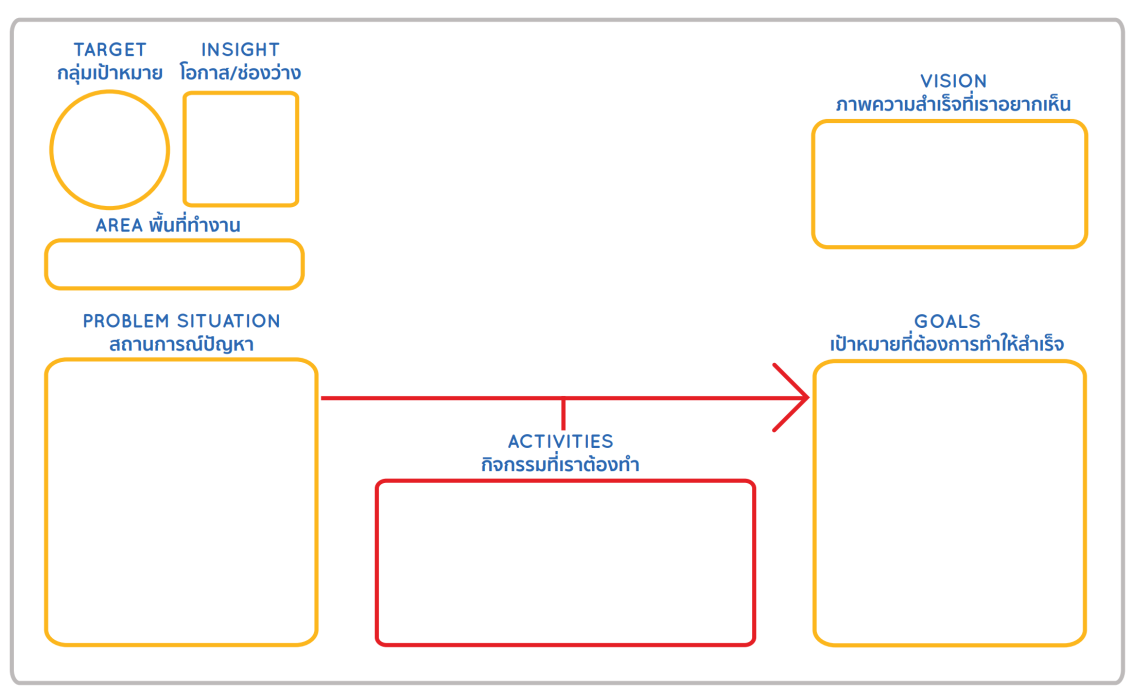 โครงการใหม่ชี้แจงเหตุผลความจำเป็นที่ต้องดำเนินโครงการ  เช่น ระบุประเด็นหรือที่มาของปัญหา  แนวคิดการแก้ไขหรือพัฒนา  มีความร่วมมือกับหน่วยงานอื่นๆ หรือไม่อย่างไร เป็นต้นข้อมูลผู้ประกอบการอธิบายสถานะปัจจุบัน รายละเอียดของผู้ประกอบการ การประกอบการ การบริการจัดการกลุ่ม การจัดการวัตถุดิบ กระบวนการผลิต การตลาดในปัจจุบันข้อมูลวิทยาศาสตร์ เทคโนโลยีและนวัตกรรมที่นำไปใช้แก้ปัญหาโครงการต่อเนื่องนำเสนอผลการดำเนินงานที่เกิดขึ้นในแต่ละปีที่ได้รับงบประมาณ7.	วัตถุประสงค์  :วัตถุประสงค์จะเป็นข้อความที่แสดงถึงความต้องการที่จะกระทำสิ่งต่างๆ ภายในโครงการให้ปรากฏผลเป็นรูปธรรม ซึ่งข้อความที่ใช้เขียนวัตถุประสงค์จะต้องชัดเจนไม่คลุมเครือ สามารถวัด และประเมินผลได้การเขียนวัตถุประสงค์ควรจะต้องคำนึงถึงลักษณะที่ดี 5 ประการ(SMARTดังนี้S = Sensible (เป็นไปได้) หมายถึง วัตถุประสงค์จะต้องมีความเป็นไปได้ ในการดำเนินงานโครงการM = Measurable (วัดได้) หมายถึง วัตถุประสงค์ที่ดีจะต้องสามารถวัดและประเมินผลได้A = Attainable (ระบุสิ่งที่ต้องการ) หมายถึง วัตถุประสงค์ที่ดีต้องระบุสิ่งที่ต้องการดำเนินงาน อย่างชัดเจนและเฉพาะเจาะจงมากที่สุดR = Reasonable (เป็นเหตุเป็นผล) หมายถึง วัตถุประสงค์ที่ดีต้องมีความเป็นเหตุเป็นผลในการปฏิบัติT = Time (เวลา) หมายถึง วัตถุประสงค์ที่ดีจะต้องมีขอบเขตของเวลาที่แน่นอนในการปฏิบัติงาน วัตถุประสงค์ไม่ควรเกิน 3 ข้อ1.  										.2.										.3.  										.8.กลุ่มเป้าหมาย  :(โปรดระบุ ชื่อกลุ่มเป้าหมายพร้อมชื่อ/นามสกุล ที่อยู่ หมายเลขโทรศัพท์ที่เป็นประธาน/ผู้นำกลุ่ม-ชุมชน พร้อมแนบหนังสือขอความช่วยเหลือทางวิชาการ ทุกปีที่ขอรับการสนับสนุนงบประมาณ) ชื่อกลุ่มเป้าหมาย...............................................................................................................................................................................................ชื่อผู้ประสานงาน...................................................................................เบอร์โทร.............................................................................................พิกัดของกลุ่มเป้าหมาย...ละติจูด....................................................................ลองติจูด.................................................................................9. ระยะเวลาดำเนินการ:วันเริ่มต้น -สิ้นสุดโครงการจากการวางแผนระยะยาว 3 ปี......................................................................................................................................................................................................................................................10. ห่วงโซ่คุณค่า(Value Chain):นำเสนอแผนภาพรวมของโครงการที่จะดำเนินการตลอดระยะเวลาที่จะขอรับการสนับสนุนงบประมาณ ที่แสดงให้เห็นถึงประเด็นปัญหา ความต้องการของผู้ประกอบการเทคโนโลยี/องค์ความรู้ที่จะนำไปแก้ไขปัญหาตลอดห่วงโซ่คุณค่า(ต้นทาง กลางทาง ปลายทาง) ผลผลิต ผลลัพธ์ ผลกระทบ(เศรษฐกิจ สังคม และสิ่งแวดล้อม) ที่คาดว่าจะเกิดขึ้น11.แผนธุรกิจชุมชนหรือโมเดลธุรกิจ  :นำเสนอโมเดลธุรกิจ(Business Model Canvas) และแผนธุรกิจ(Business Plan) ในการพัฒนาสินค้าและบริการของผู้ประกอบการตลอดระยะเวลาที่ขอรับการสนับสนุนงบประมาณ อ่านเพิ่มเติมในบทที่ 6-7)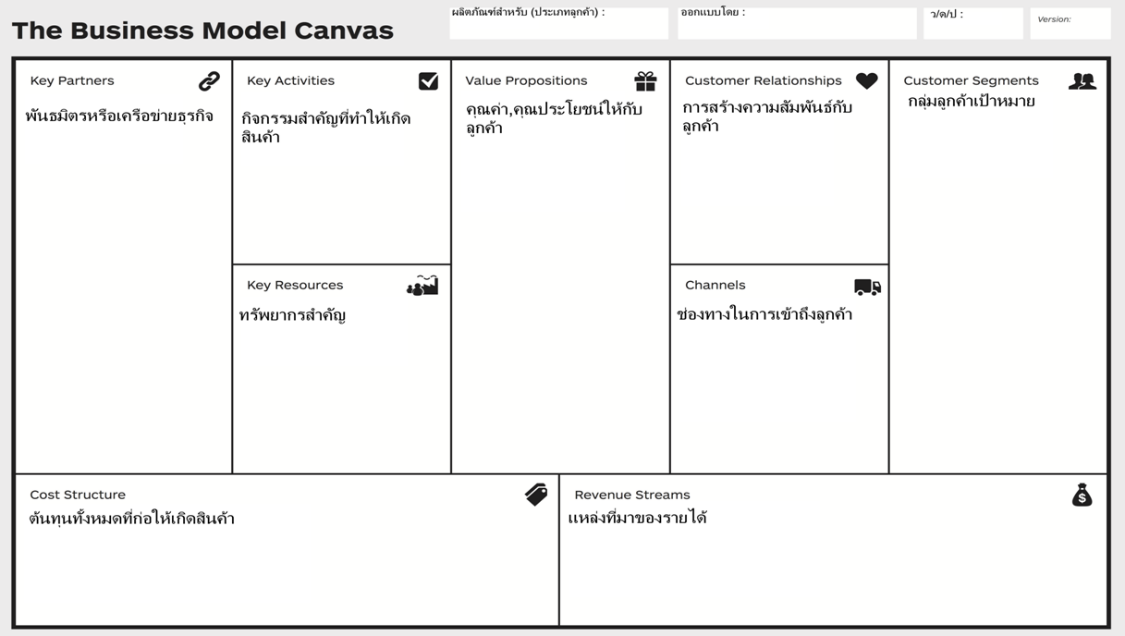 12. แผนการดำเนินงาน (Gantt Chart)ระบุแผนการดำเนินงานให้สอดคล้องกับข้อ 12 ตลอดระยะเวลาที่ขอรับการสนับสนุนงบประมาณ	12.1 แผนการดำเนินงานรายปี4ผู้รับผิดชอบต้องมีชื่อปรากฏตามข้อ 45วิธีการดำเนินงาน เช่น การบรรยายและลงมือปฏิบัติ การให้คำปรึกษา บรรยายออนไลน์ ประชุมออนไลน์ ฯลฯ12.2 แผนการดำเนินงานของปีที่ขอรับการสนับสนุนงบประมาณ13. 	ผลผลิตและผลลัพธ์ของโครงการ14. หน่วยงานสนับสนุน15. ผลกระทบ (แสดงผลกระทบที่เกิดขึ้นจากโครงการทั้งที่เกิดกับผู้ประกอบการ และผู้มีส่วนได้ส่วนเสียที่ได้รับประโยชน์จากการดำเนินโครงการ)15.1 เศรษฐกิจ 		เพิ่มรายได้ (แสดงรายการ วิธีการหารายได้จากการนำองค์ความรู้/เทคโนโลยีไปพัฒนาธุรกิจของผู้ประกอบการ) .................................................................................................................................................................................		ลดรายจ่าย(แสดงรายการ วิธีการที่ช่วยลดค่าใช้จ่ายให้กับผู้ประกอบการเมื่อได้นำองค์ความรู้/เทคโนโลยีไปปรับใช้ในการประกอบธุรกิจ.................................................................................................................................................................................15.2 สังคม (เช่น เกิดการจ้างงาน ลดการย้ายถิ่นฐาน ครอบครัวเป็นสุข เป็นต้น) โปรดระบุ.................................................................................................................................................................................	15.3 สิ่งแวดล้อม (เช่น การลดปัญหามลพิษ การเพิ่มพื้นที่ป่า การอนุรักษ์ทรัพยากรธรรมชาติ เป็นต้น) โปรด.................................................................................................................................................................................16.	งบประมาณขอรับการสนับสนุนจำนวนทั้งสิ้น				  บาท (รวมทุกปีที่ขอรับงบประมาณ)ปีที่ 1 พ.ศ.		จำนวน				  บาทปีที่ 2 พ.ศ.		จำนวน				  บาทปีที่ 3 พ.ศ.		จำนวน				  บาทรายการงบประมาณ ดังนี้(คำอธิบาย  : แจกแจงเฉพาะปีงบประมาณที่ขอรับการสนับสนุน โดยให้แจกแจงรายละเอียดค่าใช้จ่ายที่จะใช้ในการดำเนินโครงการรายกิจกรรมที่ตรงกับข้อ 12.2 โดยจัดทำ เป็นงบตัวคูณ [ราคาต่อหน่วย: จำนวนคน/ครั้ง/วัน/ชิ้น] โดยใช้ระเบียบและอัตราของทางราชการ)ปีงบประมาณ พ.ศ....................... ขอรับการสนับสนุนงบประมาณ จำนวน.......................................... บาท ประกอบด้วยตัวอย่างการแจกแจงประมาณตัวคูณหมายเหตุขอความร่วมมือเครือข่ายคลินิกเทคโนโลยีไม่คิดค่าใช้จ่ายที่เป็นค่าธรรมเนียมหักเข้าหน่วยงานค่าที่พัก ค่าเดินทาง ค่าเบี้ยงเลี้ยง เบิกตามระเบียบและอัตราที่ทางราชการกำหนดค่าจ้างออกแบบงานกับบุคคลภายนอก ให้ยึดความประหยัดงบประมาณเป็นหลักและแสดงหลักฐานการจ้างงานชัดเจนค่าจ้างเหมาทดสอบทางวิทยาศาสตร์ ให้แนบรายละเอียดอัตราค่าบริการค่าวัสดุ/อุปกรณ์ ค่าวัสดุสำนักงานที่ใช้ในการจัดกิจกรรม ต้องให้รายละเอียดว่ามีวัสดุและอุปกรณ์อะไรที่จำเป็นต้องใช้ในการดำเนินโครงการ บางอย่างผู้ประกอบการสามารถร่วมออกค่าใช้จ่ายได้หรือไม่ ค่าวัสดุการเกษตรค่าวัสดุวิทยาศาสตร์และสารเคมี ให้แจกแจงรายละเอียดว่าคืออะไร17. การรายงานความก้าวหน้าติดตามและประเมินผล: ผู้รับผิดชอบโครงการต้องดำเนินการ ดังนี้รายงานความก้าวหน้าโครงการผ่านระบบคลินิกเทคโนโลยีออนไลน์ (CMO) รายไตรมาสผู้รับผิดชอบโครงการต้องให้ผู้รับบริการตอบแบบสำรวจวัดความพึงพอใจผู้รับบริการในขณะจัดกิจกรรม ผ่าน google form https://forms.gle/8a1SghvTppQorXFP9ผู้รับผิดชอบโครงการต้องให้ผู้รับบริการตอบแบบติดตามผลการนำไปใช้ประโยชน์หลังสิ้นสุดการดำเนินงานของโครงการ ก่อนจัดส่งรายงานฉบับสมบูรณ์ ผ่าน google form https://forms.gle/gciEhebxRfiRMWhV7ผู้รับผิดชอบโครงการต้องคำนวณมูลค่าทางเศรษฐกิจ และ B/C ratio ของโครงการจัดส่งรายงานฉบับสมบูรณ์เป็นอิเล็กทรอนิกส์ไฟล์พร้อมหนังสือนำส่งจากหน่วยงาน ไม่เกิน 30 วันหลังสิ้นสุดปีงบประมาณ (30 กันยายน)  ยกเว้นมีเหตุจำเป็น หรือสุดวิสัย การขอขยายเวลา หากคาดว่าโครงการจะไม่สามารถจัดกิจกรรมตามแผนที่วางไว้และมีความจำเป็นต้องขอขยายเวลา ผู้รับผิดชอบโครงการต้องจัดทำหนังสือขอขยายเวลาโดยผู้บริหารหน่วยงานเป็นผู้ลงนามในหนังสือถึง ปลัดกระทรวงการอุดมศึกษา วิทยาศาสตร์ วิจัยและนวัตกรรม ก่อนวันที่ 15 กันยายน แจ้งให้ สป.อว. ทราบ เพื่อดำเนินการในส่วนที่เกี่ยวข้องต่อไป18.การเผยแพร่ประชาสัมพันธ์โครงการ   :  การจัดกิจกรรมหรือการเผยแพร่ประชาสัมพันธ์โครงการในรูปแบบต่างๆเช่น แผ่นพับ ป้ายประชาสัมพันธ์ จดหมายข่าว วารสาร และสื่ออื่นใด ต้องมีข้อความและสัญลักษณ์ของกระทรวงการอุดมศึกษา วิทยาศาสตร์ วิจัยและนวัตกรรมซึ่งเป็นผู้ให้การสนับสนุนงบประมาณปรากฏทุกครั้ง และโครงการยินดีให้ความร่วมมือเข้าร่วมจัดแสดงผลงานในกิจกรรมต่างๆ ตามที่ สป.อว. ร้องขอ พร้อมทั้งทำตามหลักเกณฑ์และเงื่อนไขที่ระบุในคู่มือการดำเนินงานฯ ทุกประการ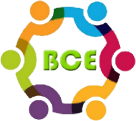 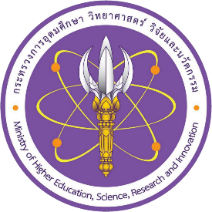 แบบสำรวจข้อมูลความต้องการผู้ประกอบการแพลตฟอร์มเพิ่มศักยภาพธุรกิจชุมชน (BCE) ประจำปีงบประมาณ.................... เรื่อง	ขอเข้าร่วมแพลตฟอร์มเพิ่มศักยภาพธุรกิจชุมชน (BCE)เรียน	ปลัดกระทรวงการอุดมศึกษา วิทยาศาสตร์ วิจัยและนวัตกรรมสิ่งที่ส่งมาด้วย	รายชื่อสมาชิกของสถานประกอบการที่เข้าร่วมโครงการ		ด้วย(ชื่อ นามสกุล).............................................................มีความประสงค์ที่จะนำความรู้และงานวิจัยด้านวิทยาศาสตร์ เทคโนโลยีและนวัตกรรมและความรู้ในการเพิ่มศักยภาพผู้ประกอบการ ไปใช้ในการพัฒนาธุรกิจชุมชน โดยมีรายละเอียด ดังนี้ส่วนที่ 1 ข้อมูลผู้ประกอบการชื่อสถานประกอบการ				ที่ตั้งสถานประกอบการ				พิกัดละติจูด :				ลองติจูด:			             	                    	ชื่อประธาน					เบอร์โทร						ชื่อผู้ประสานงาน					เบอร์โทร						ส่วนที่ 2 ข้อมูลการประกอบการ	รูปแบบธุรกิจ     ผูประกอบการรายเดียว      หุ้นส่วน/ห้างหุ้นส่วน จำกัด      บริษัทจำกัด     ผู้ประกอบการ OTOP         วิสาหกิจชุมชน      สหกรณ์     กลุ่มอาชีพ     กลุ่มผู้ผลิตชุมชนที่ยังไม่จดทะเบียน                                 ผู้ประกอบการรายเดียว	จำนวนสมาชิก...........คน   ปีที่ก่อตั้ง.............ระยะเวลาในการดำเนินธุรกิจ.........ปี   ทุนจดทะเบียน...........................บาทผลิตภัณฑ์ที่ผลิตและจำหน่ายอยู่	ชื่อผลิตภัณฑ์...................................................................ยอดขายต่อเดือน...........................รายได้ต่อเดือน................บาทชื่อผลิตภัณฑ์...................................................................ยอดขายต่อเดือน...........................รายได้ต่อเดือน................บาท	กลุ่มลูกค้า............................................................................................................................................................................	แหล่งจำหน่ายสินค้า(ออฟไลน์/ออนไลน์).............................................................................................................................ส่วนที่ 3 ประเด็นความต้องการพัฒนาสินค้าและบริการ	ระบุประเด็นปัญหาที่เกิดขึ้น และความต้องการในการพัฒนาหมายเหตุ ๑. กรุณาแนบรายชื่อผู้เข้าร่วมโครงการทุกคน ๒. ต้องแสดงแบบสำรวจข้อมูลความต้องการผู้ประกอบการ(BCE) ทุกปีที่เสนอโครงการแบบฟอร์มการนำผลงานวิจัยและพัฒนาไปใช้ประโยชน์ชื่อกลุ่ม					ที่อยู่					
														วันที่เดือน	พ.ศ		เรื่อง	การนำผลงานวิจัยและพัฒนาไปใช้ประโยชน์เรียน	ปลัดกระทรวงการอุดมศึกษา วิทยาศาสตร์ วิจัยและนวัตกรรม		ตามที่  สำนักงานปลัดกระทรวงการอุดมศึกษา วิทยาศาสตร์ วิจัยและนวัตกรรม ร่วมกับ คลินิกเทคโนโลยีเครือข่าย ได้ดำเนินโครงการส่งเสริมการนำวิทยาศาสตร์ เทคโนโลยีและนวัตกรรม เพื่อเพิ่มศักยภาพการผลิตและเศรษฐกิจชุมชน เพื่อนำผลงานวิจัยและพัฒนาด้านวิทยาศาสตร์ เทคโนโลยีและนวัตกรรม ไปถ่ายทอด บ่มเพาะ เพิ่มศักยภาพให้แก่ชุมชน วิสาหกิจชุมชน ผู้ประกอบการ กลุ่มเกษตรกร นั้น		ข้าพเจ้า						ชื่อกลุ่ม						และสมาชิกกลุ่ม/ชุมชน จำนวน..............คนได้รับการถ่ายทอดเทคโนโลยี     องค์ความรู้ด้านวิทยาศาสตร์ เทคโนโลยีและนวัตกรรม ดังนี้(ระบุได้มากกว่า ๑ เรื่อง/เทคโนโลยี/องค์ความรู้)ซึ่งกลุ่มได้นำความรู้ดังกล่าวไปใช้ให้เกิดประโยชน์ต่อการประกอบอาชีพ การพัฒนาชุมชน พัฒนาผลิตภัณฑ์ ทำให้สามารถเพิ่มรายได้ ลดรายจ่าย และพัฒนาคุณภาพชีวิตให้ดีขึ้น จึงขอขอบพระคุณเป็นอย่างสูงมา ณ โอกาสนี้		จึงเรียนมาเพื่อโปรดทราบ ขั้นตอนการพัฒนาแนวทางเบื้องต้นปีที่๑ มาตรฐานเตรียมพร้อมสู่การขอรับรองมาตรฐานการให้ความรู้ เทคโนโลยี เพื่อนำไปสู่การขอรับรองมาตรฐานผลิตภัณฑ์ เช่น GMP อย. มผช. ปีที่ ๒ โมเดลธุรกิจขับเคลื่อนโมเดลธุรกิจนำโมเดลธุรกิจมาใช้ในการขายสินค้าและบริการผ่านช่องทางออฟไลน์และออนไลน์ปีที่ ๓ ธุรกิจยั่งยืน พัฒนาธุรกิจสู่ธุรกิจเพื่อสังคมส่งเสริมการดำเนินงานของธุรกิจเพื่อพัฒนาไปสู่การเป็นธุรกิจเพื่อสังคมรายชื่อผู้ร่วมโครงการระบุชื่อ นามสกุล ตำแหน่ง เบอร์โทร อีเมล์หน้าที่รับผิดชอบในโครงการ1องค์ความรู้/เทคโนโลยี/นวัตกรรมที่รับผิดชอบในโครงการประสบการทำงานที่เกี่ยวข้องกับโครงการ2ประเด็นปัญหาแนวทางแก้ไขปัญหาด้วย วทน. / การบริหารจัดการแผนการดำเนินงานผลการดำเนินงานผลที่ได้รับนำเสอแผนการดำเนินงานในปีที่ได้รับการสนับสนุนงบประมาณ(ทุกปี)สรุปผลการดำเนินงานตามแผนการดำเนินงานที่กำหนดไว้สรุปตัวชี้วัด ผลผลิต ผลลัพธ์ และผลกระทบ และมูลค่าทางเศรษฐกิจที่เกิดขึ้นเทคโนโลยี/องค์ความรู้/กิจกรรมปีที่ 1ปีที่ 1ปีที่ 1ปีที่ 1ปีที่ 2ปีที่ 2ปีที่ 2ปีที่ 2ปีที่ 3ปีที่ 3ปีที่ 3ปีที่ 3ค่าใช้จ่าย(บาท)ผู้รับผิดชอบ4วิธีการ5เทคโนโลยี/องค์ความรู้/กิจกรรมQ1Q2Q3Q4Q1Q2Q3Q4Q1Q2Q3Q4ค่าใช้จ่าย(บาท)ผู้รับผิดชอบ4วิธีการ5สรุปงบประมาณเทคโนโลยี/องค์ความรู้/กิจกรรมต.คพ.ย.ธ.ค.ม.ค.ก.พ.มี.ค.เม.ย.พ.ค.มิ.ย.ก.ค.ส.ค.ก.ย.ค่าใช้จ่าย(บาท)ผู้รับผิดชอบวิธีการสรุปงบประมาณผลผลิต/ผลลัพธ์หน่วยค่าเป้าหมายในแต่ละปีค่าเป้าหมายในแต่ละปีค่าเป้าหมายในแต่ละปีผลผลิต/ผลลัพธ์หน่วยปีที่ 1ปีที่ 2ปีที่ 31. จำนวนคนที่ได้รับการถ่ายทอดความรู้/เทคโนโลยีคน2. จำนวนเทคโนโลยีที่ถ่ายทอด(ระบุรายละเอียดองค์ความรู้เทคโนโลยี)เรื่อง3. จำนวนวิทยากรที่สามารถถ่ายทอดความรู้ให้ผู้อื่นได้คน4. ร้อยละความพึงพอใจของผู้รับบริการร้อยละ5. จำนวนผู้นำความรู้/เทคโนโลยีที่ได้รับไปใช้ประโยชน์คน6. สัดส่วนมูลค่าทางเศรษฐกิจที่จะเกิดขึ้นเท่าอื่น ๆชื่อหน่วยงานสนับสนุนระบุชื่อหน่วยงานที่ร่วมให้การสนับสนุนโครงการรูปแบบการสนับสนุนระบุรูปแบบของการสนับสนุน เช่น งบประมาณ อาคารสถานที่ วิทยากร การจัดกิจกรรม ฯลฯกิจกรรมรายการค่าใช้จ่ายปริมาณราคาต่อหน่วยรวมเงินจัดถ่ายทอดความรู้การแปรรูป.....ค่าอาหารกลางวัน50 คน * 4 ครั้ง8016,000ค่าเครื่องดื่มและอาหารว่าง2 มื้อ*50 คน * 4 ครั้ง3012.000ค่าตอบแทนวิทยากร6 ชม. * 4 ครั้ง60014,400ค่าเบี้ยเลี้ยงผู้ช่วยวิทยากร3 คน* 4 ครั้ง2402,880ค่ายานพาหนะเหมาจ่าย2 คัน 4 ครั้ง3,50028,000ค่าเอกสารฝึกอบรม50 ชุด * 4 ครั้ง6012,000ค่าทำผลิตภัณฑ์ต้นแบบเพื่อของ อย.2 ผลิตภัณฑ์30,00060,000ปัญหาที่เกิดขึ้นความต้องการด้าน วทน. เทคโนโลยี/องค์ความรู้ผลของการใช้องค์ความรู้/เทคโนโลยี(เพิ่มรายได้ ลดรายจ่าย มาตรฐาน อื่น ๆ)๑. ๒.๓.